My health plan with the speech pathologistMy health plan with the speech pathologist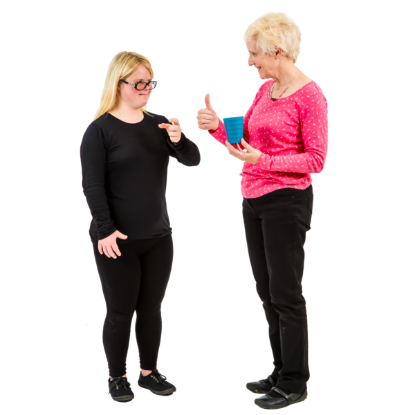 This is my health plan with the speech pathologist. A speech pathologist is a health professional that looks at how people communicate and can treat people with swallowing difficulties. 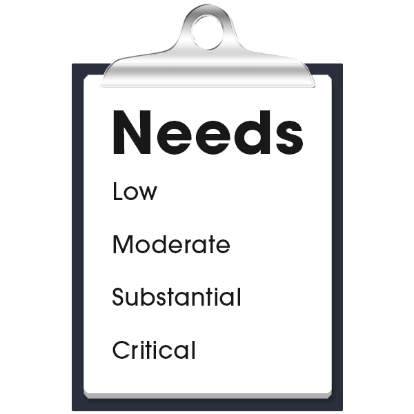 My health care needs for communication are:
(Nurse to add content) 
(Nurse to add content)
(Nurse to add content)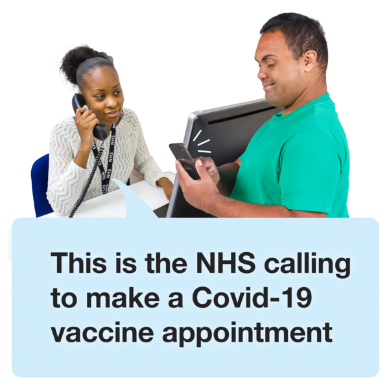 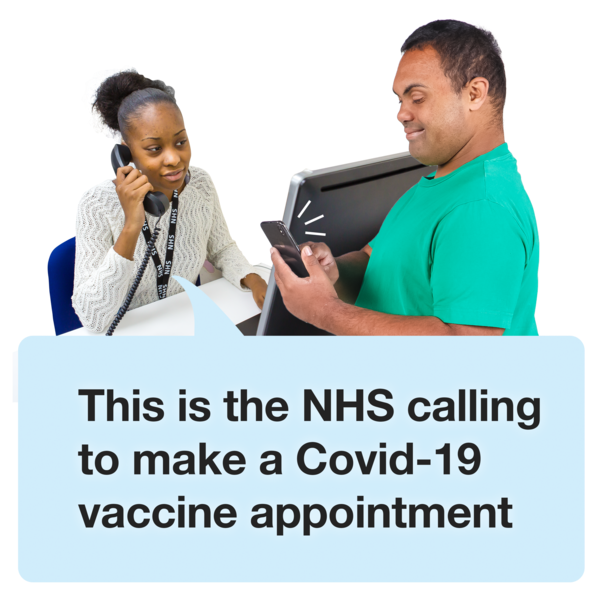 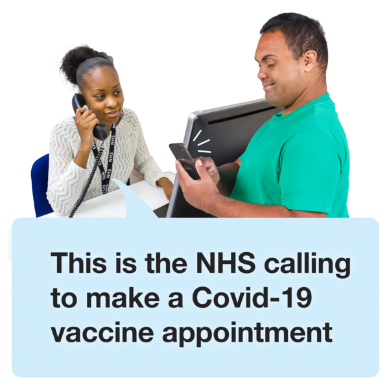 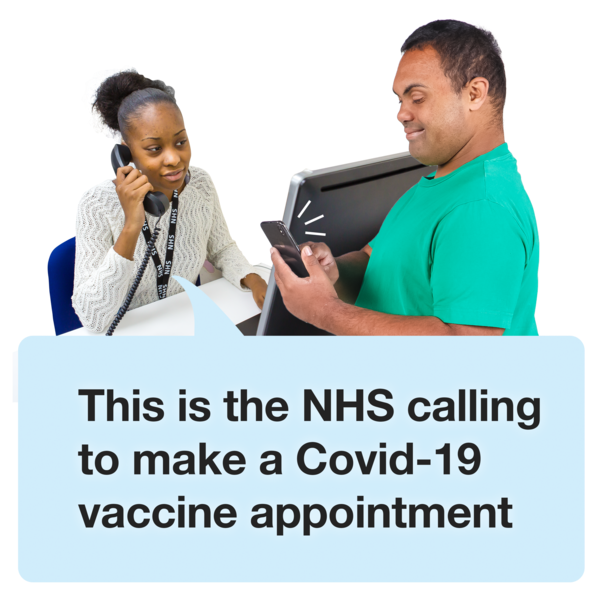 The speech pathologist contact details are: Name: Organisation: Phone: Email: Address: 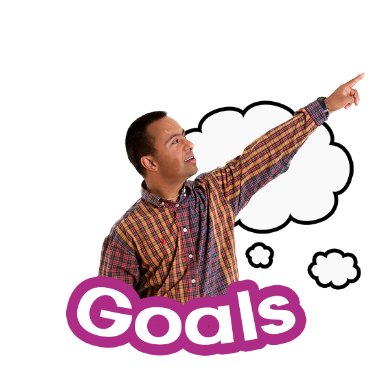 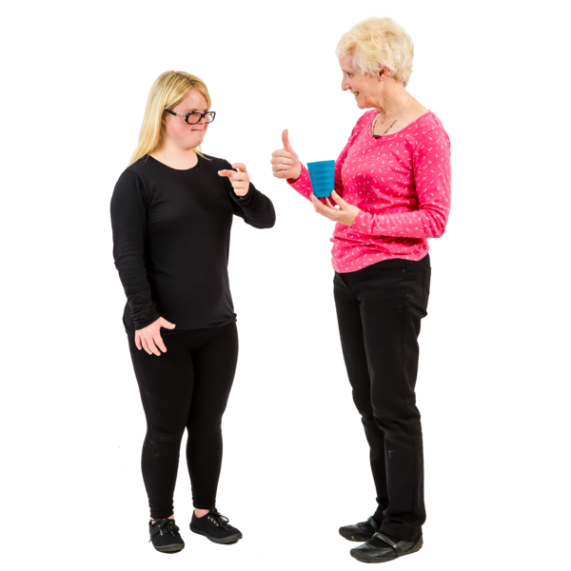 My goals with the speech pathologist: 
(Nurse to add content) 
(Nurse to add content)
(Nurse to add content)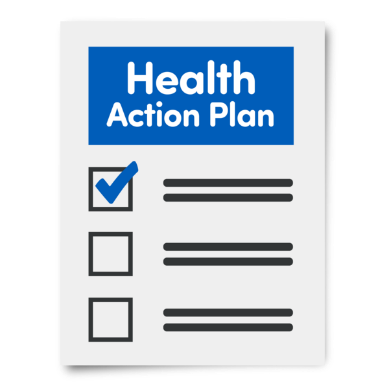 My actions to support my communication:
(Nurse to add content) 
(Nurse to add content)
(Nurse to add content)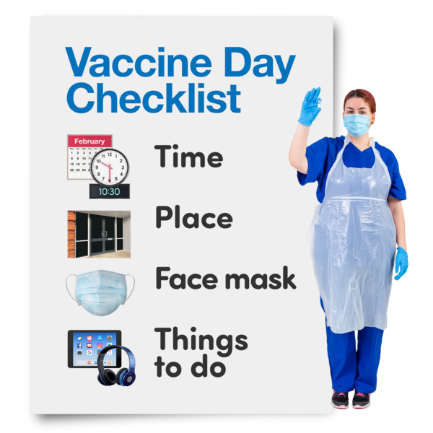 Next health appointment to check-up on this is:(add time, date, location).